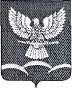 АДМИНИСТРАЦИЯ НОВОТИТАРОВСКОГОСЕЛЬСКОГО ПОСЕЛЕНИЯ ДИНСКОГО РАЙОНАПОСТАНОВЛЕНИЕот 23.12.2015                                                                                        № 1226станица НовотитаровскаяВ соответствии с Земельным кодексом Российской Федерации, Федеральными законами от 27.07.2010 №210-ФЗ «Об  организации предоставления государственных и муниципальных услуг», от 06.10.2003                   № 131-ФЗ "Об общих принципах организации местного самоуправления в Российской Федерации", постановлением Правительства Российской Федерации  от 16.05.2011 № 373 «О разработке и утверждении административных регламентов исполнения государственных функций и административных регламентов предоставления государственных услуг», руководствуясь Уставом  Новотитаровского сельского поселения Динского района, постановлением администрации Новотитаровского сельского поселения Динского района от 17.06.2013 года № 488 «Об утверждении порядка разработки и утверждения административных регламентов предоставления Новотитаровского сельского поселения Динского района муниципальных услуг, разработки и утверждения административных регламентов исполнения администрацией Новотитаровского   сельского    поселения    Динского     района    муниципальных   функций»,                                           п о с т а н о в л я ю:1. Утвердить административный регламент предоставления администрацией Новотитаровского сельского поселения Динского района муниципальной услуги «Предоставление земельных участков, находящихся в государственной или муниципальной собственности, на которых расположены здания, сооружения, в собственность, аренду» (приложение).2. Отделу земельных и архитектурных отношений администрации (Власова) обеспечить исполнение муниципальной услуги «Предоставление в собственность, аренду, безвозмездное пользование земельного участка, находящегося в государственной или муниципальной собственности, без проведения торгов».3. Признать утратившим силу постановление администрации Новотитаровского сельского поселения Динского района от 06 марта 2015 года № 170 «Об утверждении административного регламента предоставления муниципальной услуги «Предоставление земельных участков, на которых расположены здания, строения, сооружения».4. Обеспечить размещение настоящего постановления на интернет-сайте администрации Новотитаровского сельского поселения Динского района www.novotitarovskaya.info.5. Контроль за выполнением настоящего постановления оставляю за собой.6. Постановление вступает в силу со дня официального обнародования. утверждении административного регламента предоставления администрацией Новотитаровского сельского поселения Динского района муниципальной услуги «Предоставление земельных участков, находящихся в государственной или муниципальной собственности, на которых расположены здания, сооружения, в собственность, аренду»      Глава Новотитаровскогосельского поселенияС.К. Кошман